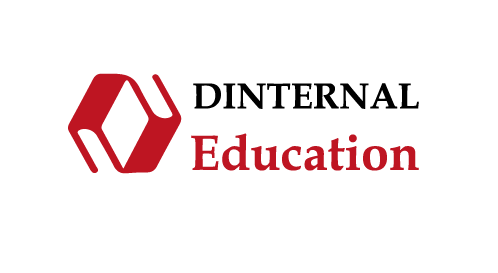              Міжнародний освітньо-методичний центр Дінтернал Ед’юкейшнКалендарно-тематичне планування до навчально-методичного комплексу GO GETTER 1 (PEARSON)Навчальний рік   _____   Вчитель   ___________________________________ Клас  _________Календарно-тематичне планування: ___GO GETTER 1___________________________ (Семестр 1)Розділ 2: Мої речіТематика ситуативного спілкування: одяг, предмети навколоРозділ 3: В будинкуТематика ситуативного спілкування: мій дім і речі в ньомуРозділ 4: Це – я!Тематика ситуативного спілкування: частини тіла, риси обличчя, риси характеруКалендарно-тематичне планування: ___GO GETTER 1___________________________ (Семестр 2)Розділ 0: Починаємо!Тематика ситуативного спілкування: Загальне повторення вивченого в попередніх класахРозділ 0: Починаємо!Тематика ситуативного спілкування: Загальне повторення вивченого в попередніх класахРозділ 0: Починаємо!Тематика ситуативного спілкування: Загальне повторення вивченого в попередніх класахРозділ 0: Починаємо!Тематика ситуативного спілкування: Загальне повторення вивченого в попередніх класахРозділ 0: Починаємо!Тематика ситуативного спілкування: Загальне повторення вивченого в попередніх класахРозділ 0: Починаємо!Тематика ситуативного спілкування: Загальне повторення вивченого в попередніх класахРозділ 0: Починаємо!Тематика ситуативного спілкування: Загальне повторення вивченого в попередніх класахРозділ 0: Починаємо!Тематика ситуативного спілкування: Загальне повторення вивченого в попередніх класахРозділ 0: Починаємо!Тематика ситуативного спілкування: Загальне повторення вивченого в попередніх класахРозділ 0: Починаємо!Тематика ситуативного спілкування: Загальне повторення вивченого в попередніх класахРозділ 0: Починаємо!Тематика ситуативного спілкування: Загальне повторення вивченого в попередніх класахст. 4Розкажи мені про себе!Представлятися, говорити про свої захопленняНова лексика:to make cupcakes,computer games, skateboardingПрослухати:розповіді учнів про їхні захопленняПрослухати:розповіді учнів про їхні захопленняГоворіння:розповідати про себе і свої захопленняВвічливо поводитися під час знайомстваСлухати співрозмовникаст. 5Я знаю англійський алфавіт!Проговорювати по літерам своє прізвищеНова лексика:doubleПрослухати і повторити алфавітПрослухати і повторити алфавітГоворіння:називати слова навколо по літерахВвічливо поводитися під час знайомстваСлухати співрозмовникаWB ст.4ст.6Давай порахуємо все навколо! Рахувати від 1 до 20Прослухати і повторити числівники (1-20)Прослухати і повторити числівники (1-20)Ввічливо поводитися під час знайомстваСлухати співрозмовникаWB ст.54Ст.7Я знаю кольори.Рахувати в межах 100Називати кольориПрослухати і повторити числівники (20 – 100) та кольориПрослухати і повторити числівники (20 – 100) та кольориГоворіння:рахувати предмети в класі, називати їх колірWВ ст.55Ст.8Моя класна кімнатаНазивати предмети в класній кімнатіНова лексика:sharpener, rubber, scissorsНеозначений артикль a/anПрослухати та проговорити нові словаПрослухати та проговорити нові словаГоворіння:називати предмети в класній кімнатіWВ ст.66Ст.9Я розумію інструкції вчителя. Проговорювати інструкціїНові структури:What’s kredka in English?Can you repeat that?Прослухати та відпрацювати classroom instructionsПрослухати та відпрацювати classroom instructionsГоворіння: рольова граWВ ст.7Розділ 1: Моя сім’я та друзі.Тематика ситуативного спілкування: Моя сім’я, країна, де ми живемо.Розділ 1: Моя сім’я та друзі.Тематика ситуативного спілкування: Моя сім’я, країна, де ми живемо.Розділ 1: Моя сім’я та друзі.Тематика ситуативного спілкування: Моя сім’я, країна, де ми живемо.Розділ 1: Моя сім’я та друзі.Тематика ситуативного спілкування: Моя сім’я, країна, де ми живемо.Розділ 1: Моя сім’я та друзі.Тематика ситуативного спілкування: Моя сім’я, країна, де ми живемо.Розділ 1: Моя сім’я та друзі.Тематика ситуативного спілкування: Моя сім’я, країна, де ми живемо.Розділ 1: Моя сім’я та друзі.Тематика ситуативного спілкування: Моя сім’я, країна, де ми живемо.Розділ 1: Моя сім’я та друзі.Тематика ситуативного спілкування: Моя сім’я, країна, де ми живемо.Розділ 1: Моя сім’я та друзі.Тематика ситуативного спілкування: Моя сім’я, країна, де ми живемо.Розділ 1: Моя сім’я та друзі.Тематика ситуативного спілкування: Моя сім’я, країна, де ми живемо.Розділ 1: Моя сім’я та друзі.Тематика ситуативного спілкування: Моя сім’я, країна, де ми живемо.7ст. 10-11Це моя сім’я!  Розповідати про членів своєї родиниНова лексика: daughter, aunt, uncle, cousinПрисвійна форма іменників:Mother’s bookDad’s sisterПрослухати  та повторюватиПрослухати  та повторюватиГоворіння: розповідь про свою сім’юПоважати людей старшого покоління, дбайливо ставитися до
маленьких дітей
WВ  ст.8 8
ст. 12-13З Днем народження, бабусю!Використовувати дієслово to be в стверджувальних реченняхНова лексика: birthday cake, birthday card, careful, messДієслово to be в теперішньому часі (стверджувальні речення)Прослухати історію  та розрізняти детальну інформацію в нійПоважати людей старшого покоління, дбайливо ставитися до
маленьких дітей
WВ  ст. 99ст. 14-15Я – українець. А яка твоя національність?Називати країни і національностіНова лексика:British, Spanish, Polish, American, Italian, ChineseДієслово to be в теперішньому часі (заперечні речення)Прослухати та прочитати історіюГоворіння: називати національності різних людейГоворіння: називати національності різних людейПоважати людей старшого покоління, дбайливо ставитися до
маленьких дітей
WВ  ст. 1010ст.16Приємно познайомитися!Представляти себеПрослухати діалогГоворіння:Представляти своїх друзівГоворіння:Представляти своїх друзівПрацювати в паріWВ  ст 1111ст.17Мій сімейний альбомРозповідати про фото в сімейному фотоальбомі.Виявляти детальну інформацію в тексті Нова лексика:at home, at a party, in the garden, in the parkВикористання займенників місця at/in/onПрослухати історіюПрослухати та повторити словаГоворіння: Описувати людей на фотоГоворіння: Описувати людей на фотоWВ  ст 1212ст.18Хто твій найкращий друг?Написати короткий текст про свого кращого другаВикористання великої літери Прослухати радіопередачуПисьмо: написання історії про себе і свого кращого другаПисьмо: написання історії про себе і свого кращого другаWВ  ст 1313ст.19Пригадаймо вивченеОцінювати власний поступ у навчанніЗакріплення лексики:family members, countries and nationalitiesЗакріплення вивченого граматичного матеріалу:присвійна форма іменників, дієслово to be Прослухати і повторювати звуки /v/ та  /b/Говоріння:розіграти діалогГоворіння:розіграти діалогWВ  ст 1414ст.20Англійська мова у світіПовідомляти про англомовні країни Нова лексика:official language, capital city, flagПрослухати та прочитати історіюГоворіння:розповідати 3 цікаві факти про англомовні країниГоворіння:розповідати 3 цікаві факти про англомовні країниWВ  ст 1515ст.21Відео-урокЦе - Великобританія!Розповідати цікаві факти про ВеликобританіюГоворіння:обговорювати причини, чому б ми хотіли поїхати до ВеликобританіїГоворіння:обговорювати причини, чому б ми хотіли поїхати до ВеликобританіїProject S/B p.2116Across Ukraine 1p.8Традиції козаківРозповідати про традиції козаківНова лексика:island, trick riding, gallop, juggle, serve foodЧитати текст (розуміти загальну інформацію)Говоріння:розповідати про традиції свого народуГоворіння:розповідати про традиції свого народуСамостійно працювати з підручником17ст.22-23Мої речіНазивати різні предмети одягуНова лексика:coat, tracksuit, skirt, t-shirt, trousers, hoodieДієслово to be  у формі однини та множиниРозпізнавати на слух, обводити названі предметиПисьмо:складати списки одягу, який ми вдягаємо до школи і на вихіднихБережно ставитися до речей.WВ  ст. 1618ст.24-25Це моя футболка!Описувати свій одягЗакріплення лексики:top, T-shirt, jeans, bootsНова лексика:boring, cool, long, shortВказівні займенники: this/that, these/thoseВикористання структури too+adjective (too big)Прослухати і повторити нові словаГоворіння:описувати одяг, використовуючи нові прикметникиWВ  ст. 1719ст.26-27Класний новий костюм!Ставити запитання з дієсловом to be та давати короткі відповідіЗакріплення лексики:suit, cool, superheroВикористання дієслова to be в простих запитаннях та коротких відповідяхПрослухати та читати історіюГоворіння/письмо: написання особистих запитань та відповідейWВ  ст. 1820ст.28Розкажи мені про себеРозповідати про свої захопленняВідпрацювання лексичних структур:What’s your name? What’s your favourite music? Who is your favourite actor?Відпрацювання різних видів запитань з дієсловом to beПрослухати розмову, обрати правильну відповідьГоворіння:дізнаватися особисту інформаціюWВ  ст. 1921ст.29Мій супер наплічникОписувати предмети довколаРозрізняти детальну інформацію у прочитаному текстіНова лексика:backpack, games console, laptop, mountain bike, skateboard, gadgetВідпрацювання структури:What colour is… Прослухати і повторити нові словаПрослухати історію та відповісти на запитанняГоворіння:міні презентація «Мій супер гаджет»WВ  ст. 2022ст.30Які твої улюблені речі?Написати коротке повідомлення про свої улюблені речіЗакріплення лексики:trainers, skirt, bike, favouriteВикористання розділових знаків на письміПрослухати опис і співставити його з картинкамиПисьмо:написання блогу про улюблені речіWВ  ст. 2123ст.31Пригадаймо вивченеОцінювати власний поступ у навчанніЗакріплення лексики:boots, coat, jumper, trainers, laptop, games consoleПовторення вивчених граматичних структур:This/that/these/thoseYes,it is/No, it isn’tПрослухати і відпрацювати вимову звуків /d/ /ծ/Говоріння:розігрувати діалог з улюбленою зіркоюWВ  ст. 2224Ст.32Це я і мої друзіРозповідати про себе і своїх друзівЗакріплення лексики:favourite, pink, boringПрослухати діалог, відповісти на запитанняПисьмо:написати розповідь про свого другаWВ  ст. 2325Ст.33Я знаю багато нових слів.Розповідати про улюблений одяг, місце відпочинкуЗакріплення лексики вивченої у попередніх 2-х юнітахГоворіння:розповідати про улюблений одяг, місце відпочинкуWВ  ст. 2426Підсумковий урокWВ  ст. 2527Ст.34-35Це мій дім!Розповідати про своє житлоНова лексика:floor, garage, fridge, wardrobeПрослухати і повторити нові слова Говоріння:називати предмети в своїй кімнатіWВ  ст. 2628Ст.36-37Де що лежить?Надати інформацію про місцезнаходження предметів в кімнатіЗайменники місця:behind, next to, in front of, underНавчити використанню структур:there is/there areПрослухати історію, відповісти на запитанняГоворіння:робота в парах: drawing dictationПоводитися етично під час роботи в паріWВ  ст. 2729Ст.38-39А що є на вашій вулиці?Запитувати та відповідати про розташування предметів навколо Нова лексика:parrot, grannyВикористання there is/there are в заперечних реченнях і запитанняхПрослухати історію, відповісти на запитанняГоворіння:запитати про будівлі на вулиці WВ  ст. 2830Ст.40Заходьте до мене в гості!Запрошувати друзів в гості і показувати їм свій дімВідпрацювання лексичних структур:Would you like a sandwich? Where’s the bathroom, please? It’s upstairs/downstairsПрослухати/подивитися діалог, відповісти на запитанняГоворіння:розіграти діалогWВ  ст. 2931Ст.41Дім моєї мріїОписувати будинок своєї мріїРозуміти загальну інформацію в текстіНова лексика:сarpet, cushion, plant, posterПрослухати і повторити нові лексичні одиниціПрослухати текстГоворіння:розповідати про будинок своєї мріїДотримуватися порядку виконання завдання згідно з правиламиУважно слідкувати за
інструкціями вчителяШвидко реагувати на отриману інформаціюWВ  ст. 3032Ст.42Це моя кімнатаНаписати коротке повідомлення про свою кімнатуВідпрацювання використання займенників місця Використання апострофу ‘ в коротких та присвійних формахПрослухати речення, виправити помилкиПисьмо:написання короткого повідомлення про будинок своєї мріїWВ  ст. 3133Ст.43Пригадаймо вивченеАналізувати результати власних навчальних досягненьЗакріплення вивчених лексичних одиниць:fridge, wardrobe, cushion, skateboardВимова слів і окремих звуків:/i:/ та /Ӏ/Прослухати і відпрацювати вимову звуків /i:/ та /Ӏ/WВ  ст. 3234Ст.44А як виглядають будинки у Великобританії?Розповідати про різні типи житлаНова лексика:semi-detached house, terraced house, houseboat, block of flats, cottageВідпрацювання структур:there is/there areПрослухати та доповнити текстПисьмо:написати повідомлення про своє житлоWВ  ст. 35Ст.45Завітайте в Hampton Court PalaceРозповідати про незвичні будівліНова лексика:palace, queen, king, mazeГоворіння:розповідати про палаци Project S/B p.4536Підсумковий урокWВ  ст. 3337Ст.46-47Ми – красиві!Описувати риси обличчя і різні типи волоссяНова лексика:curly, spiky, straight, wavy, blond, dark, ears, mouthВідпрацювання використання дієслова to be:Her hair is wavy.Прослухати опис, співставити його з картинкамиГоворіння:описувати зовнішність однокласниківWВ  ст. 3438Ст.48-49Всі ми різніНазивати різні частини тілаНова лексика:arm, body, fingers, foot, neck, toesГраматична структура:have got/has got у розповідних та заперечних реченняхПрослухати історію, обрати правильні відповідіПрослухати і повторити нові словаГоворіння:описувати уявного другаWВ  ст. 3539Ст.50-51Я маю супер-сили!Розповідати про свого друга і його особливостіЗакріплення лексики:ears, eyes, super power, headВикористання have got в запитанняхПрисвійні займенники our, your, theirПрослухати та читати історіюПроспівати піснюWВ  ст. 3640Ст.52Вибач, будь ласка!Вибачатися та відповідати на вибачення іншихВідпрацювання лексичних структур:Sorry about that. Sorry, my mistake. That’s all right. No problem.Інтонація при вибаченняхПрослухати та доповнити діалогДотримуватися моделі поведінки, що відповідає правилам
шкільного життяWВ  ст. 3741Ст.53Я розумний і кмітливий, а ти?Описувати свої риси характеруЧитати текст та виявляти детальну інформаціюНова лексика:clever, friendly, funny, helpful, sportyВідпрацювання використання структури have got в запитаннях та відповідяхПрослухати і повторити нові словаГоворіння:описувати риси характеру однокласниківWВ  ст. 3842Ст.54Хто твій улюблений герой з мультфільму?Написати коротку розповідь про свого улюбленого героя мультфільму/книгиЗакріплення лексики:funny, helpful, friendly, cleverВідпрацювання використання to be, have got/has got в писемному мовленніПрослухати діалог, доповнити реченняПисьмо:описати улюбленого героя з мультфільму чи книгиWВ  ст. 3943Ст.55Пригадаймо вивченеОцінювати власні навчальні досягненняЗакріплення лексики:parts of the body, personality adjectivesВідпрацювання структури have got у різних типах речень Відпрацювання вимови звуку /h/WВ  ст. 4044Ст.56Розкажи мені про своє улюблене місцеРозповідати про своє улюблене місце (власний дім, класну кімнату, будинок бабусі)Закріплення лексики:bedroom, living room, bathroom, kitchenПрочитати текст, відпрацювати екзаменаційні стратегіїПисьмо:написати коротке повідомлення про своє улюблене місце Підготувати постер (фото +опис)  45Ст.57Пригадаймо вивченеОцінювати власні навчальні досягненняЗакріплення лексики:Parts of the house, Inside the house, Prepositions of place, Household objects, Personality adjectives, Having a guest, Face, Hair, Parts of the body, ApologizingПрослуховування діалогу та виконання завданняПродукування:спілкування в парах про родину та оселю WВ  ст. 4146Контроль навичок аудіювання47Контроль навичок читання48Контроль навичок говоріння та письмаРозділ 5: Я багато чого вмію!!!Тематика ситуативного спілкування: мої вміння та навичкиРозділ 5: Я багато чого вмію!!!Тематика ситуативного спілкування: мої вміння та навичкиРозділ 5: Я багато чого вмію!!!Тематика ситуативного спілкування: мої вміння та навичкиРозділ 5: Я багато чого вмію!!!Тематика ситуативного спілкування: мої вміння та навичкиРозділ 5: Я багато чого вмію!!!Тематика ситуативного спілкування: мої вміння та навичкиРозділ 5: Я багато чого вмію!!!Тематика ситуативного спілкування: мої вміння та навичкиРозділ 5: Я багато чого вмію!!!Тематика ситуативного спілкування: мої вміння та навичкиРозділ 5: Я багато чого вмію!!!Тематика ситуативного спілкування: мої вміння та навичкиРозділ 5: Я багато чого вмію!!!Тематика ситуативного спілкування: мої вміння та навичкиРозділ 5: Я багато чого вмію!!!Тематика ситуативного спілкування: мої вміння та навички49Ст. 58-59Поглянь, як я вмію!Розповідати про свої вмінняНова лексика:climb, ride a bike, dive, skateboardПрослухати та повторювати нові словаГоворіння:розповідати, що ми вміємо/не вміємо робитиДоброзичливо спілкуватися з іншими, працюючи в групі чи парі
WB ст.4450Ст.60-61Я можу все!Розповідати про те, що вони вміють робити Нова лексика:make cupcakes, play computer games, ride a bike/a horseМодальне дієслово can в стверджувальних та заперечних реченняхПрослухати розмовуПовторювати фрази Not again! What’s wrong? Let me see.Говоріння:діалогічне мовлення з використанням правдивих та хибних тверджень про себеДоброзичливо спілкуватися з іншими, працюючи в групі чи парі
WB ст.4551Ст.62-63Розкажи мені, що ти вмієш?Запитувати однокласників про їхні вмінняЗакріплення лексики:fix a computer, ride a horse, draw a pictureМодальне дієслово can в запитальних реченняхПрослухати та прочитати діалогГоворіння:запитати однокласників про їхні здібності, використовуючи структуру Can you…?Доброзичливо спілкуватися з іншими, працюючи в групі чи парі
WB ст.4652Ст.64Нумо веселитися!Пропонувати друзям зробити щось разомНові лексичні обороти:Let’s do that!I’m not sure.It’s not a good idea. Відпрацювання дієслова can в різних типах реченьДивитися відео (прослухати діалог)Говоріння:скласти та розіграти діалог-пропозиціюWB ст.4753Ст.65А ви знаєте мову жестів?Розуміти письмове повідомлення про мову жестівНова лексика:sign language, courseВідпрацювання дієслова can в контекстіПрослухати та прочитати історію про мову жестівWB ст.4854Ст. 66Я відвідую різні гуртки після уроків. Написати повідомлення про шкільні гуртки Нова лексика:swimming club, drama club, art clubСполучники and/but Прослухати 4 розповіді, підібрати відповідні фотоПисьмо:написання оголошення про шкільні гурткиWB ст.4955Ст.67Пригадаймо вивченеАналізувати результати власних навчальних досягнень.Закріплення лексики:act, climb, fix, jump, sing, swimВимова звуків /а:/, /ԙ/Відпрацювання вимови літери А у різних типах складівДіалогічне мовлення:розіграти діалог про гру у футболWB ст.5056Ст.68Чим нам зайнятися в Лондоні?Розповідати про цікаві заняття для дітей у їхньому містіНова лексика:the London Eye, puppet show, scientist, musical, capsuleЧитання\аудіювання: детальне розуміння тексту з використанням граматичних структур, що вивчаютьсяГоворіння:розповідати про дитячі активності в нашому місті/селіWB ст.5157Across Ukraine 1Ст. 14Ти любиш парки розваг?Описувати свої улюблені атракціониНова лексика:racing drivers, wooden planks, tightropes, speedЧитати текстРозповідати про атракціони, які б хотіли відвідатиПідготувати усну доповідь про парк розваг у їхньому місті58Ст.69Чим ти займаєшся у вільний час?Розповідати про свої захопленняЗакріплення лексики:ride a bike, ride a scooter, skateboardЗайменники місцяin/near/next to/atПродивитися/прослухати програму про різні захопленняГоворіння:розповідати в парах про види спорту, якими ми б хотіли займатисяProject SB ст.6959St.Valentine’s Dayhttp://elt-centre.com.ua/image/data/forTeacher/packs/2019/valentine2019.pdfЗробити валентинку другові60Across Ukraine 1Ст.39Всі ми по-різному проводимо наш вільний час.Розповідати про захоплення своїх однолітківНова лексика:football pitch, goalkeeper, board game, drums, marching bandпрочитати текст, відповісти на запитанняГоворіння:розповідати про захоплення своїх друзівПідготувати діалог на тему «Як ти проводиш свій вільний час?»61Підсумковий урокРозділ 6: Мій робочий день!Тематика ситуативного спілкування: мій робочий день, дні тижня, назви місяцівРозділ 6: Мій робочий день!Тематика ситуативного спілкування: мій робочий день, дні тижня, назви місяцівРозділ 6: Мій робочий день!Тематика ситуативного спілкування: мій робочий день, дні тижня, назви місяцівРозділ 6: Мій робочий день!Тематика ситуативного спілкування: мій робочий день, дні тижня, назви місяцівРозділ 6: Мій робочий день!Тематика ситуативного спілкування: мій робочий день, дні тижня, назви місяцівРозділ 6: Мій робочий день!Тематика ситуативного спілкування: мій робочий день, дні тижня, назви місяцівРозділ 6: Мій робочий день!Тематика ситуативного спілкування: мій робочий день, дні тижня, назви місяцівРозділ 6: Мій робочий день!Тематика ситуативного спілкування: мій робочий день, дні тижня, назви місяцівРозділ 6: Мій робочий день!Тематика ситуативного спілкування: мій робочий день, дні тижня, назви місяцівРозділ 6: Мій робочий день!Тематика ситуативного спілкування: мій робочий день, дні тижня, назви місяців62Ст.70-71Мій робочий деньРозповідати про свій робочий деньНова лексика:hang out with friends, have a shower, tidy my room, watch TVПрослухати та повторити нові лексичні одиниціГрати настільну гру, називати зображені активностіДілитися з іншими своїми думками та ставленням до певної
інформації WB ст.5263Ст.72-73Я зайнятий кожного дня, а ти?Розповідати про робочий день свого другаЗакріплення лексики:get up, have breakfast, walk to school, take a busPresent Simpleу стверджувальних реченняхПодивитись та прослухати розмову про робочий день підлітків Говоріння:розповідати про свій робочий день та робочий день свого другаДілитися з іншими своїми думками та ставленням до певної
інформації WB ст.5364Ст.74-75Який сьогодні день?Називати дні тижняНова лексика:Monday, Tuesday, Wednesday, Thursday, Friday, Saturday, SundayВикористання прислівників частоти дії:always, usually, often, sometimes, neverПрослухати та прочитати діалог про насичений тиждень ДагаГоворіння:розповідати, як часто ми виконуємо ті чи інші діїДілитися з іншими своїми думками та ставленням до певної
інформації WB ст.5465Ст.76Котра година?Називати часНова лексика:What time is it? Quarter, halfВідпрацювання структури:It’s …o’clockПодивитися /прослухати діалогВідпрацювати розуміння структури It’s …o’clock на слухГоворіння:запитувати та відповідати про те, котра годинаWB ст.5566Ст.77Нумо подорожувати світом!Розповідати про уявну навколосвітню подорожЗакріплення лексики:hang out, travel, watch TVНазви місяцівЧитати/прослухати історію, вибрати правильні відповіді, дати відповіді на запитанняГоворіння:розповідати про уявну подорож світомWB ст.5667Ст.78Мої типові вихідніНаписати коротке повідомлення про свої вихідніЗакріплення лексики:tidy my room, ride a horse, play computer gamesВідпрацювання Present Simple в стверджувальних реченняхАудіювання: відпрацювання екзаменаційних стратегійПисьмо:написання розповіді про свої типові вихідніWB ст.5768Across Ukraine 1Ст.37Шкільне життяРозповідати, чому вони люблять школуНова лексика:bell, break, school canteen, equipment, assembly hallЧитання тексту, розрізняти детальну інформаціюПідготувати постер на тему «My school life»69Ст.79Пригадаймо вивченеАналізувати результати власних навчальних досягненьЗакріплення лексики:days of the week, saying time, my daily routineВідпрацювання вимови звуків:/s/ /z/ /iz/ в закінченнях дієслів у формі Present SimpleГоворіння:діалогічне мовлення, скласти діалог за зразкомWB ст.5870Ст.80Хто хоче стати зіркою?Практично використовувати екзаменаційні стратегії на виконання вправ екзаменаційного форматуПрослухати короткі доповіді, обрати правильну картинкуПисьмо:написання короткого повідомлення про свій типовий день  WB ст.5971Ст.81Я знаю багато нових слів.Використовувати вивчену лексику в контекстіЗакріплення лексики:hang out with friends, tidy my room, let’s do smth fun!Аудіювання:відпрацювання екзаменаційних стратегійОцінювати власні навчальні досягненняWB ст.6072International Women’s Dayhttp://elt-centre.com.ua/image/data/forTeacher/packs/spring_pack_2016.pdfПідготувати святкову листівку73Across Ukraine 1Ст.4Важливі дати мого життяРозповідати про важливі дати в своєму житті та житті країниЗакріплення лексики:Defender’s Day, Constitution Day, Independence DayВідпрацювання використання порядкових чисельників у контексті важливих датГоворіння:розповідати про визначні дати та подіїWB ст.6174Підсумковий урокРозділ 7: У світі тваринТематика ситуативного спілкування: дикі тварини, домашні улюбленці, прикметникиРозділ 7: У світі тваринТематика ситуативного спілкування: дикі тварини, домашні улюбленці, прикметникиРозділ 7: У світі тваринТематика ситуативного спілкування: дикі тварини, домашні улюбленці, прикметникиРозділ 7: У світі тваринТематика ситуативного спілкування: дикі тварини, домашні улюбленці, прикметникиРозділ 7: У світі тваринТематика ситуативного спілкування: дикі тварини, домашні улюбленці, прикметникиРозділ 7: У світі тваринТематика ситуативного спілкування: дикі тварини, домашні улюбленці, прикметникиРозділ 7: У світі тваринТематика ситуативного спілкування: дикі тварини, домашні улюбленці, прикметникиРозділ 7: У світі тваринТематика ситуативного спілкування: дикі тварини, домашні улюбленці, прикметникиРозділ 7: У світі тваринТематика ситуативного спілкування: дикі тварини, домашні улюбленці, прикметникиРозділ 7: У світі тваринТематика ситуативного спілкування: дикі тварини, домашні улюбленці, прикметники75Ст.82-83Я знаю багато назв диких тварин.Називати різних диких тваринНова лексика:elephant, crocodile, kangaroo, butterfly, frog, whaleПрослухати та повторити нові словаГоворіння:розповідати про уявних (нереальних) тваринWB ст.6276Ст.84-85А в тебе є домашній улюбленець?Розповідати про різних домашніх тваринокНова лексика:goldfish, hamster, iguana, rabbit, tortoiseВикористання Present Simple в заперечних реченняхАудіювання: правдиві та хибні твердженняГоворіння:відпрацювання використання фразI don’t mind! Oh, all right. Poor (dog)! WB ст.6377Ст.86-87А що ти вмієш робити краще всіх?Запитувати та розповідати про свої вмінняНова лексика:relax, hang out, play guitarПитальні речення та короткі відповіді в Present SimpleПрослухати/читати  діалог, вибрати правильні відповідіСпівати піснюWB ст.6478Ст.88Один квиток, будь ласка!Купувати квиток в музейНова лексика:Can I help you?Here you are.Here’s your ticket.Подивитися відео, ставити речення в правильному порядкуДіалогічне мовлення:як купити квиток WB ст.6579Ст.89Неймовірні твариниОписувати тварин, використовуючи різні прикметникиНова лексика:cute, dangerous, strong, uglyВикористання Present Simple в різних типах реченьПрослухати/читати текст про дивовижних тваринГоворіння:описувати різних тварин, використовуючи вивчені прикметникиWB ст.6680Ст.90Ідеальна домашня тваринка. Яка вона?Написати лист-прохання другові Закріплення лексики:butterfly, lizard, snake, tortoise, hamsterАудіювання: відпрацювання екзаменаційних стратегійПисьмо:написати імейл другові WB ст.6781Ст.91Пригадаймо вивченеАналізувати результати власних навчальних досягненьЗакріплення лексики:kangaroo, crocodile, whale, strong, fast, cuteВідпрацювання вимови звуку /s/Говоріння:розповідати про домашніх улюбленцівWB ст.6882Ст.92А яких тваринок тримають у Великобританії?Розповідати про незвичних домашніх улюбленцівНова лексика:spider, tarantula, exotic, axolotlПрослухати/прочитати історію, відповідати на різні типи запитаньГоворіння:розповідати про тваринку, яку б ми хотіли тримати вдомаWB ст.6983Across Ukraine 1Ст.27Рідкісні тварини в УкраїніРозповідати про рідкісний тварин свого регіонуНова лексика:boar, lynx, swan, hare, bison, seagull, ostrichПрочитати текст, відповісти на запитанняГоворіння:розповідати про тварин свого краюProject: підготувати постер про тварин в Україні84Ст.93Лондонський зоопаркРозповідати про зоопарк рідного містаНова лексика:penguin, stick insect, tiger, lionПрослухати/подивитися відео сюжет про Лондонський зоопаркГоворіння:розповідати про тварин в зоопаркуProject SB ст.9385Easterhttp://elt.dinternal.com.ua/image/data/books/pack-spring-2015.pdf86Across Ukraine 1Ст.36Свята та традиції в УкраїніРозповідати про свята та традиції в УкраїніНова лексика:harvest, bonfire, fern flower, twig, coal, flower wreathПрочитати текст про свята в УкраїніРозповідати про своє улюблене святоПідготувати усну доповідь про сімейне святкування87Підсумковий урокРозділ 8: Я це люблю!Тематика ситуативного спілкування: спорт, пори року, погода, здоровий спосіб життя Розділ 8: Я це люблю!Тематика ситуативного спілкування: спорт, пори року, погода, здоровий спосіб життя Розділ 8: Я це люблю!Тематика ситуативного спілкування: спорт, пори року, погода, здоровий спосіб життя Розділ 8: Я це люблю!Тематика ситуативного спілкування: спорт, пори року, погода, здоровий спосіб життя Розділ 8: Я це люблю!Тематика ситуативного спілкування: спорт, пори року, погода, здоровий спосіб життя Розділ 8: Я це люблю!Тематика ситуативного спілкування: спорт, пори року, погода, здоровий спосіб життя Розділ 8: Я це люблю!Тематика ситуативного спілкування: спорт, пори року, погода, здоровий спосіб життя Розділ 8: Я це люблю!Тематика ситуативного спілкування: спорт, пори року, погода, здоровий спосіб життя Розділ 8: Я це люблю!Тематика ситуативного спілкування: спорт, пори року, погода, здоровий спосіб життя Розділ 8: Я це люблю!Тематика ситуативного спілкування: спорт, пори року, погода, здоровий спосіб життя 88Ст.94-95Я займаюся спортом. А ти?Розповідати про різні види спортуНова лексика:cycling, hockey, sailing, taekwondo, windsurfing, roller skatingПрослухати та повторити нові лексичні одиниціГоворіння:розповідати про своє відношення до різних видів спорту, використовуючи подану модельВиявляти зацікавленість, спілкуючись із іншимиWB ст.7089Ст.96-97Я це люблю!Розповідати про особисті вподобанняНова лексика:rock climbing, get wet, hateВикористання конструкцій  love/like/hate doing smthОб’єктні займенники:me, you, him, her, us, you, them, itДивитися або прослухати/прочитати розмову, доповнити реченняПисьмо:написання короткого повідомлення про вподобання своєї сім’їВиявляти зацікавленість, спілкуючись із іншимиWB ст.7190Ст.98-99Ви мій спортивний герой!Запитувати та розповідати про зірок спортуНова лексика:питальні словаWho, how, when, what, whoseВикористання різних питальних слів в питальних реченняхПрослухати/прочитати діалог Визначити правдиві та хибні твердженняГоворіння:відповідати на різні види запитаньВиявляти зацікавленість, спілкуючись із іншимиWB ст. 7291Ст.100А яка там погода на вулиці?Розповідати про погоду у різні пори рокуНова лексика:cloudy, rainy, snowy, windy, sunnyДивитися або прослухати/прочитати діалогВідпрацювання структури What’s the weather like?WB ст.7392Ст.101Я – за здоровий спосіб життя!Розповідати про корисні та шкідливі звичкиНова лексика:brush your teeth, drink a lot of water, go to bed earlyГоворіння:розповідати про шкідливі та корисні звичкиWB ст.7493Ст.102Це - стиль мого життя.Написати повідомлення про здоровий образ життяЗакріплення лексики:to train, healthy lifestyle, healthy foodЗакріплення використання Present Simple у різних типах реченьПрослухати 2 інтерв’ю, доповнити пропуски в реченнях Письмо:написання повідомлення про власний спосіб життяWB ст.7594Across Ukraine1Ст.13Подивися, чого я навчився!Оцінювати власний поступ у навчанніЗакріплення використання:Present Simple, to be, have/has gotГоворіння:запитувати та розповідати  про своє повсякденне життяСкласти діалог на тему «Мій робочий день»95Ст.103Пригадаймо вивченеПрактично використовувати набуті вмінняЗакріплення лексики:basketball, tennis, skating, skiing, do exercise, brush your teethВимова звука  /r/Говоріння:розповідати про погоду, використовуючи подану модель WB ст.7696Ст.104Мій улюблений вид спортуПрактично використовувати екзаменаційні стратегії на виконання вправ екзаменаційного форматуЗакріплення лексики:sporty, team sports, competition, go sailingПрочитати текст про різні види спорту, відповісти на запитанняПисьмо:написання короткого повідомлення про свій улюблений вид спортуWB ст.7897Ст.105Я знаю багато нових слівПрактично використовувати екзаменаційні стратегії на виконання вправ типу множинний вибірЗакріплення вивчених слів:whale, tortoise, iguana, taekwondo, windsurfingПрослуховуваннядіалогу та виконання завданьПродукування:спілкування в парах про погоду та відпочинокWB ст.7998Across Ukraine 1Ст.11Спорт в житті підлітківРозповідати про свої спортивні захопленняЗакріплення лексики:ride a motorbike, helmet, motocross, hoops, ribbonsПрочитати текст про талановитих спортсменів УкраїниГоворіння:розповідати про свої спортивні досягненняПідготувати доповідь про відомого спортсмена99Across Ukraine 1Ст. 40Незабаром літні канікулиРозповідати про свої плани на літоНова лексика:country house, cosy, sandcastle, play draughtsВідпрацювання Past simple в контекстіПрочитати лист Даші про її літні канікулиГоворіння:розповідати про свої типові літні канікули100Контроль навичок читання101Контроль навичок аудіювання102Контроль навичок говоріння103Контроль навичок письма104Підсумковий урок105Saying good-bye to the 5th gradehttp://elt.dinternal.com.ua/image/data/forTeacher/packs/Final_2015.pdf